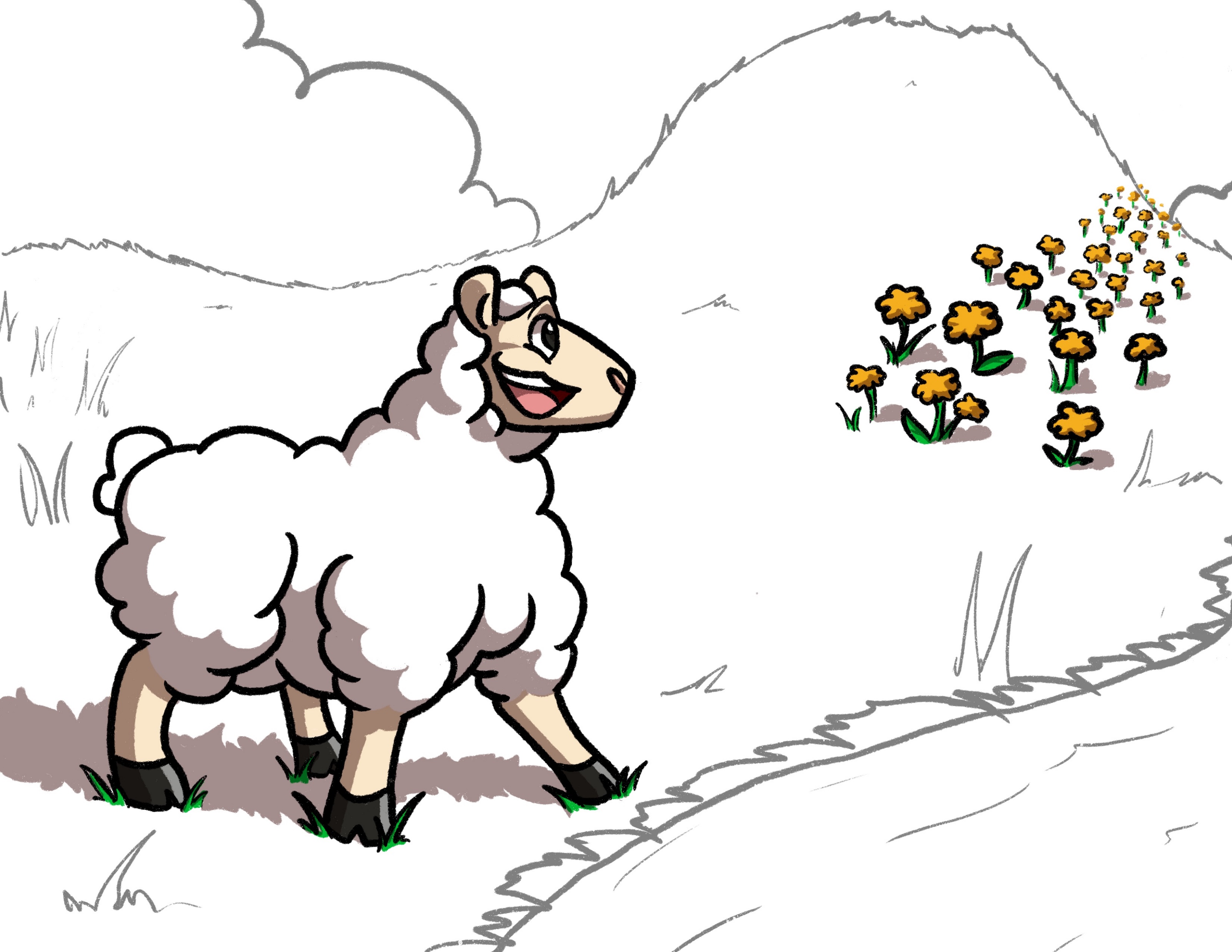 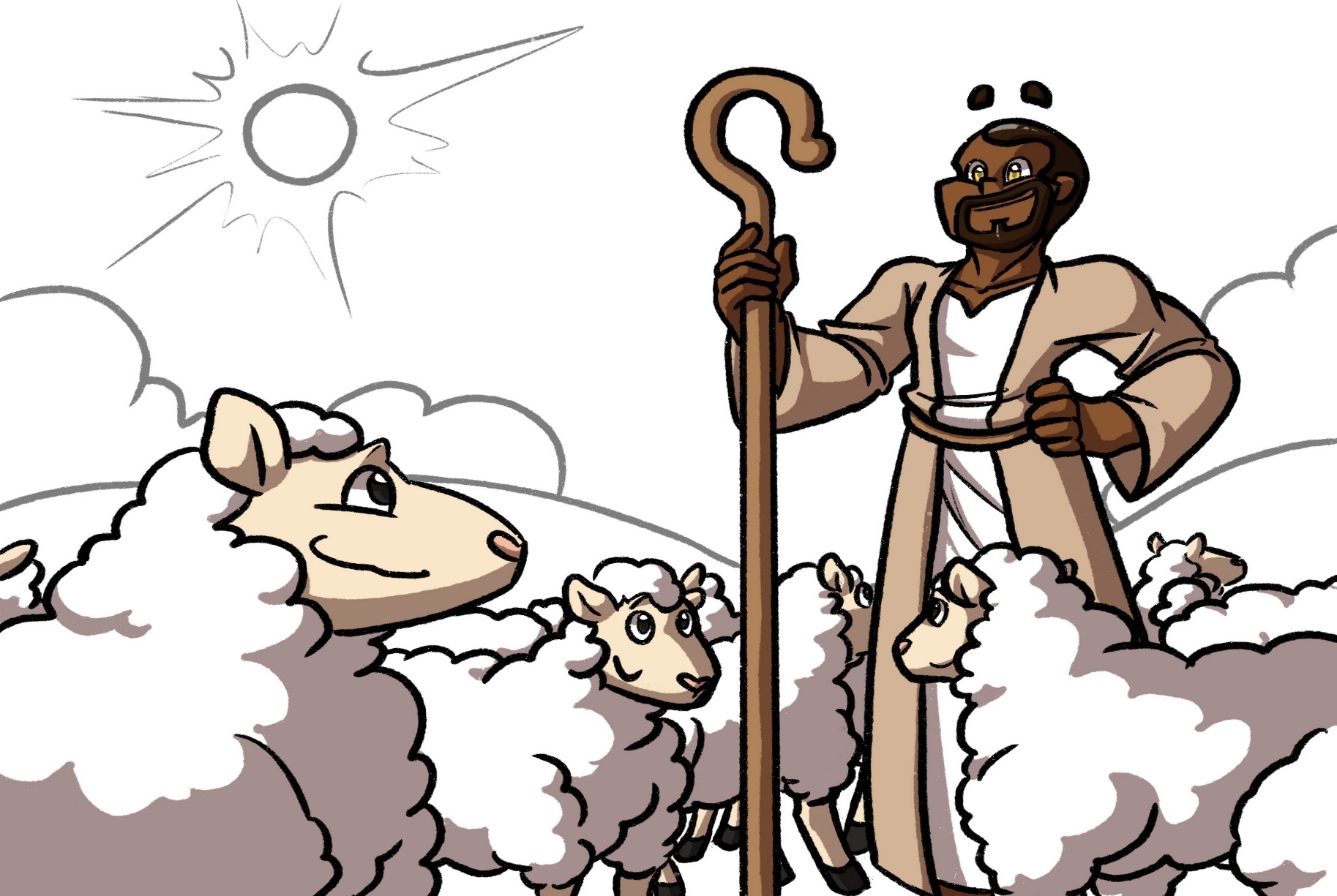 Nice day today!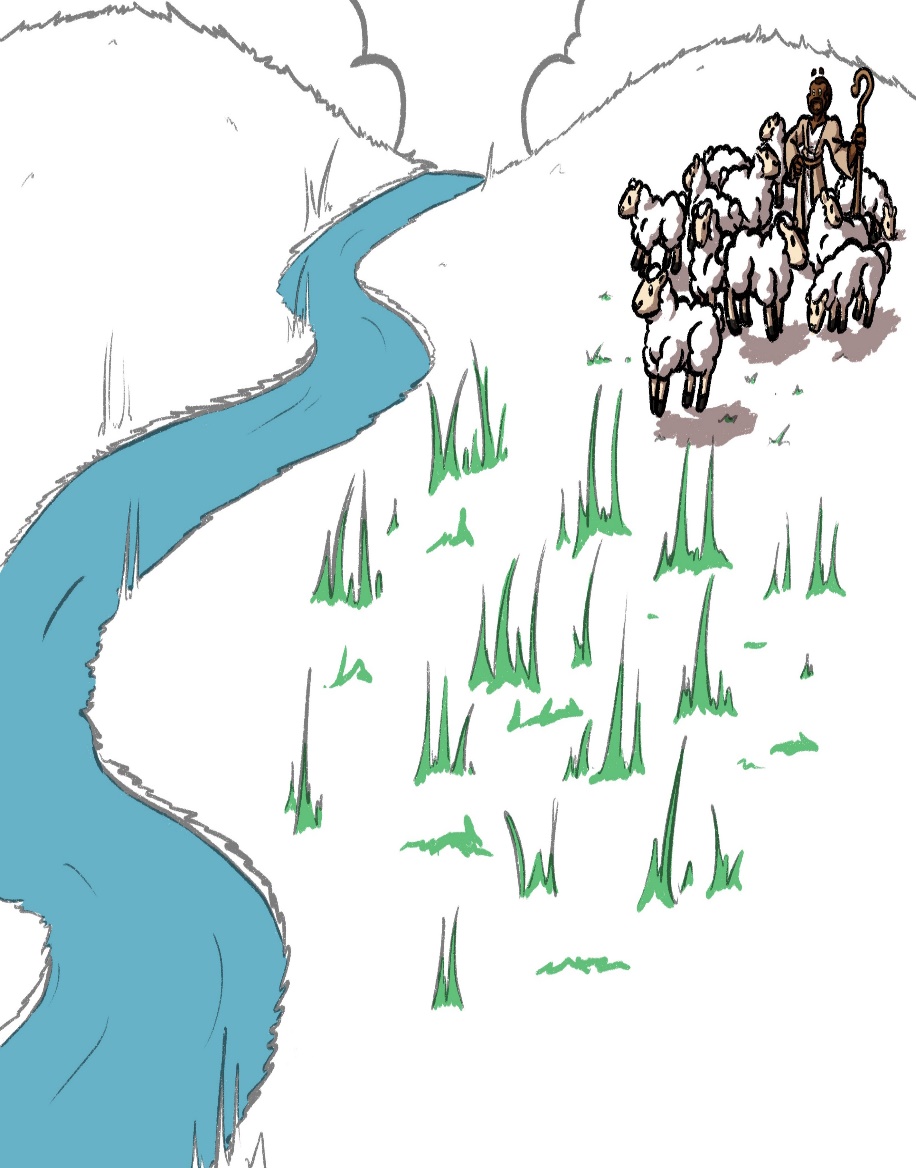 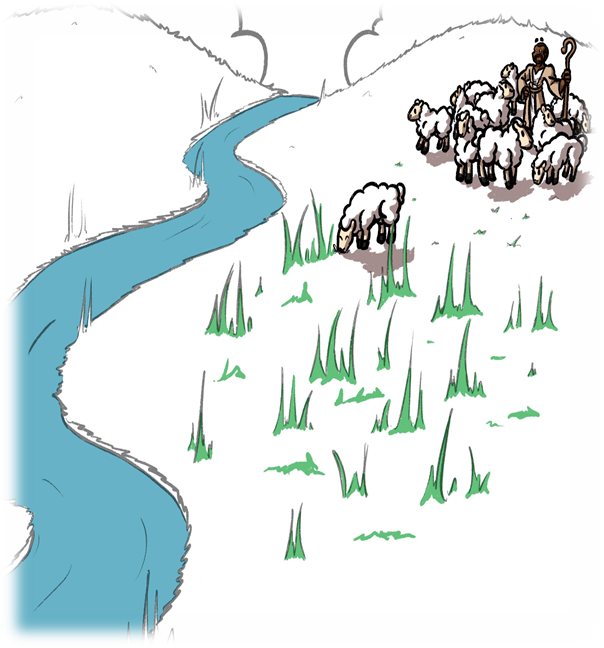 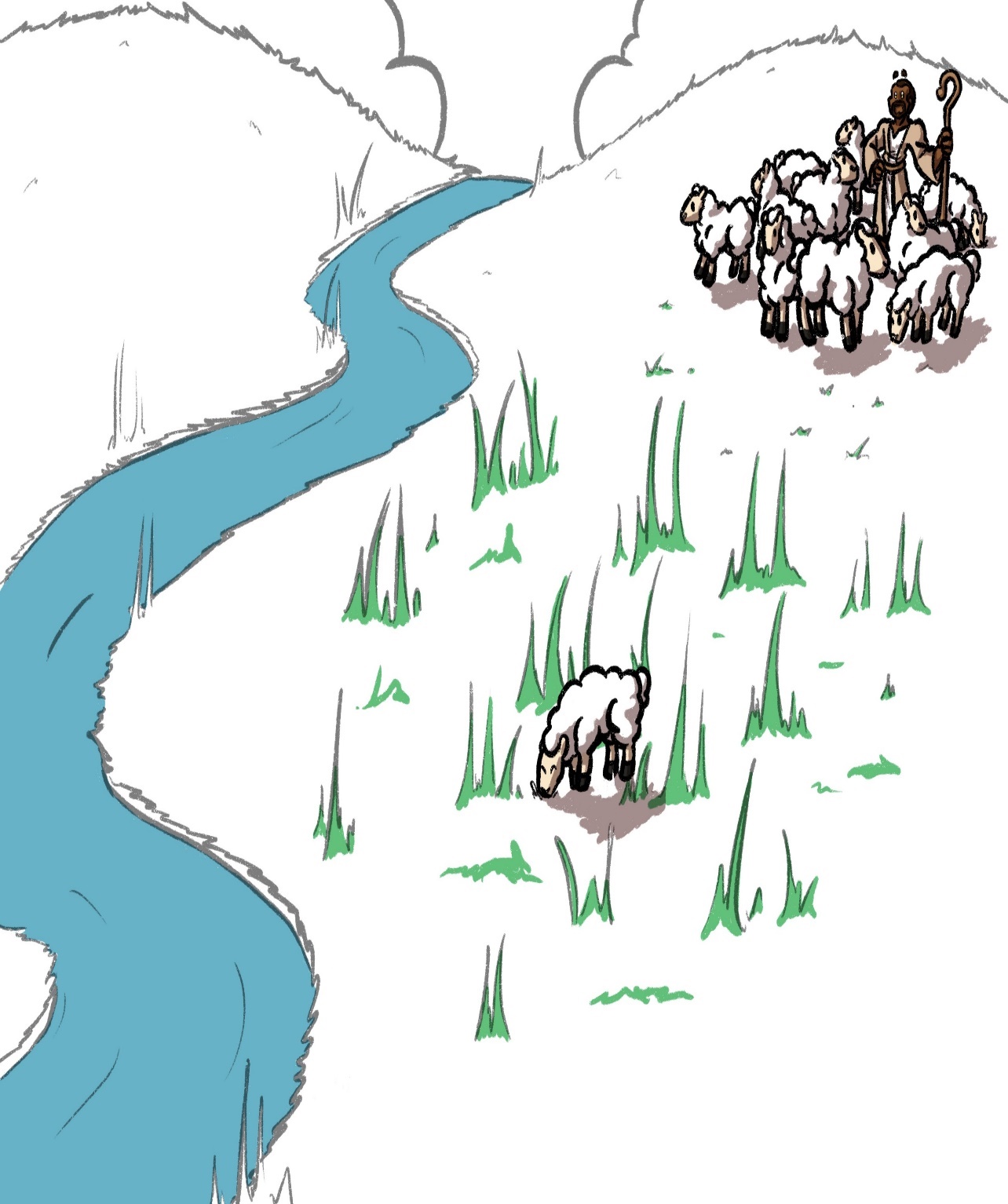 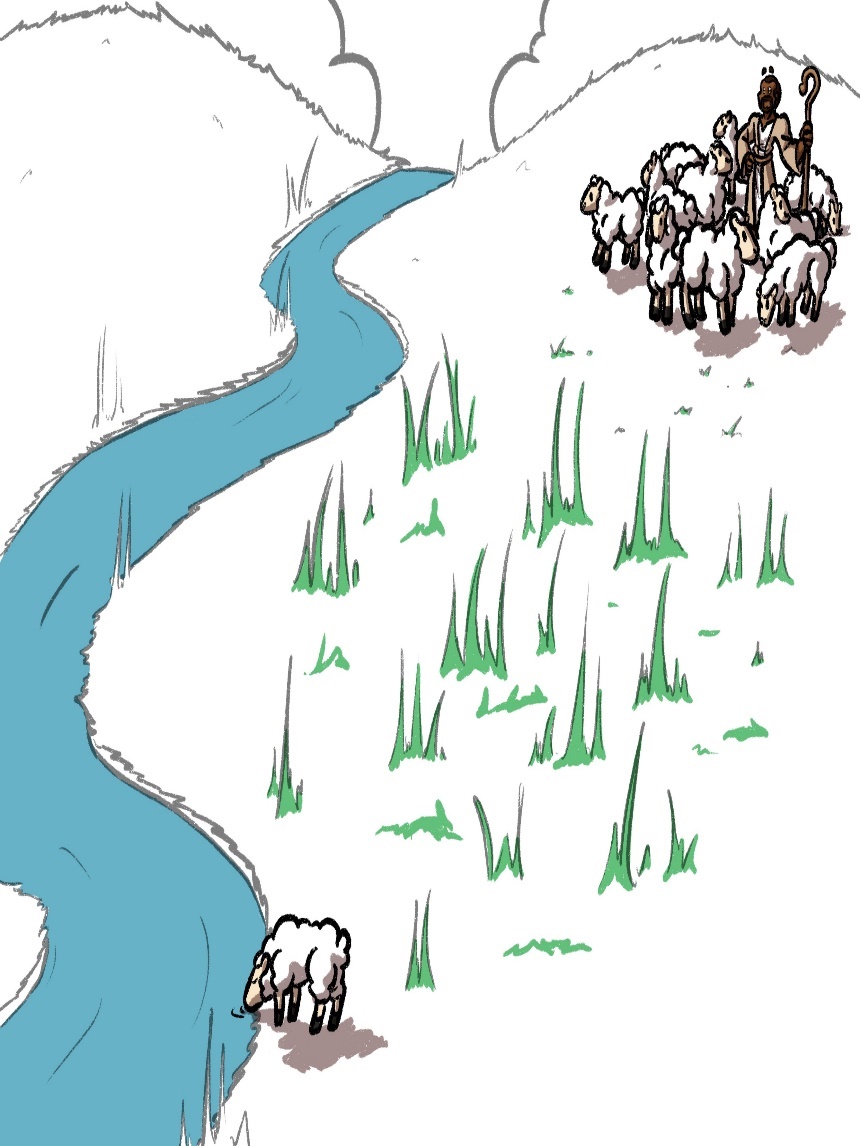 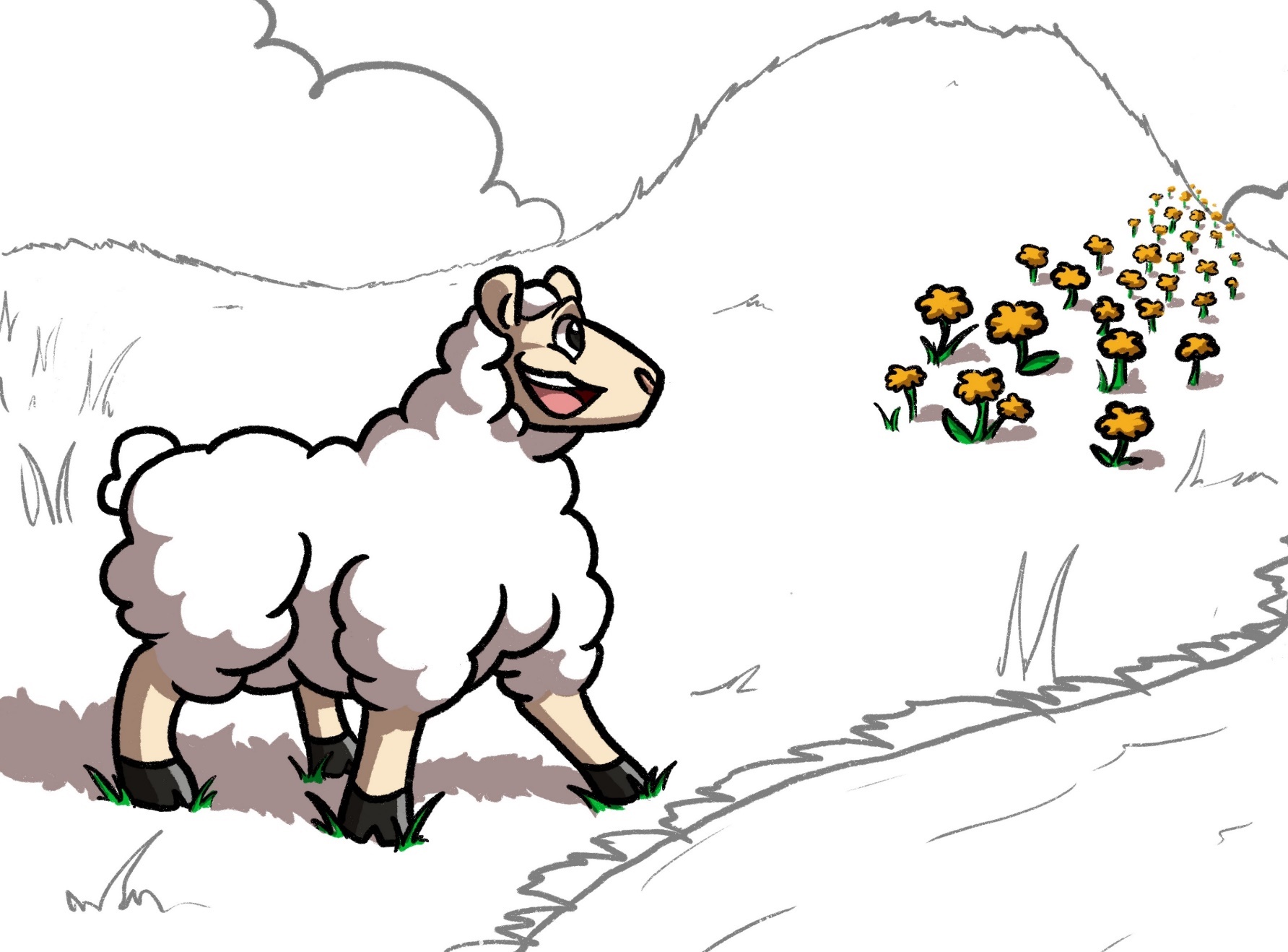 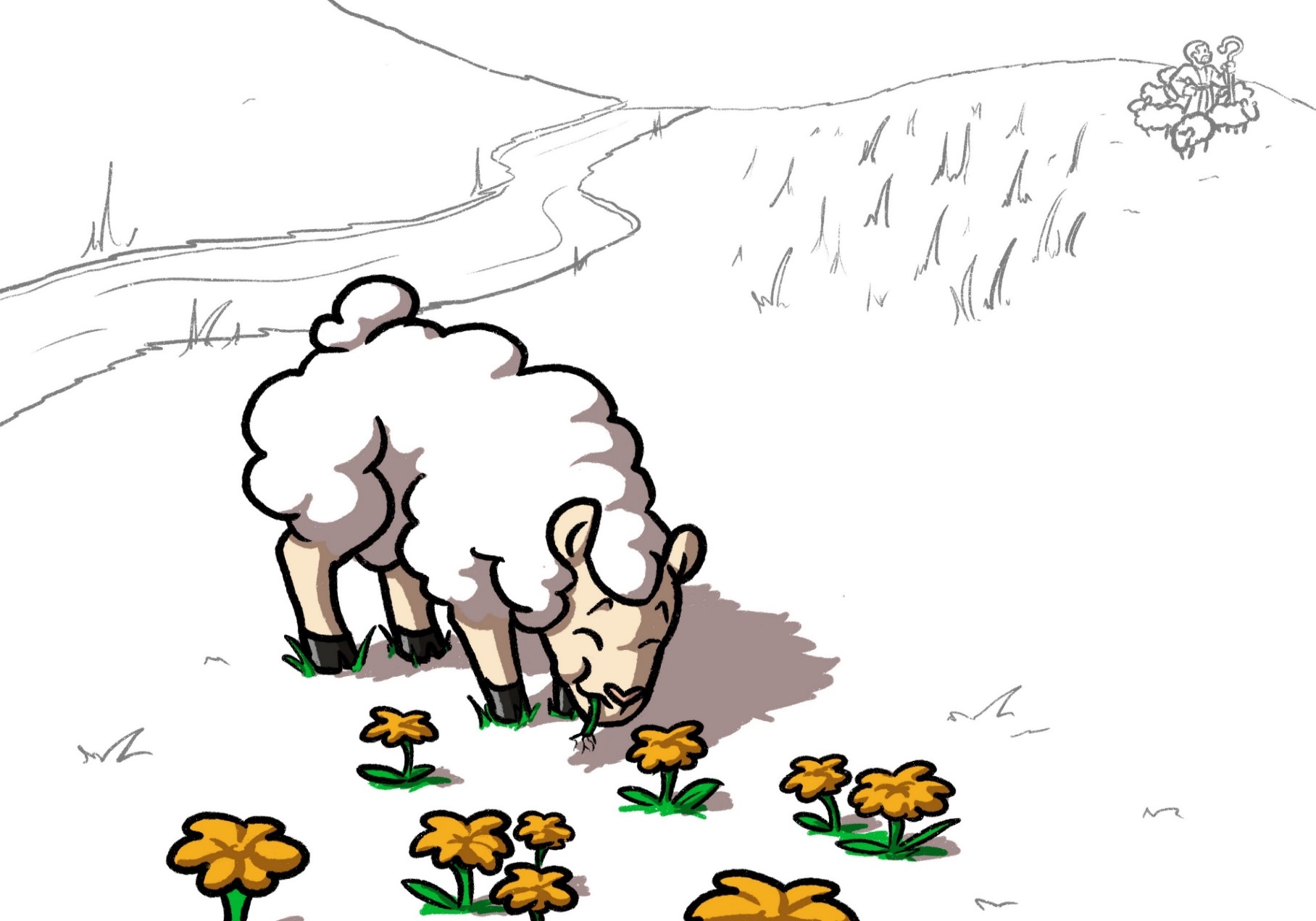 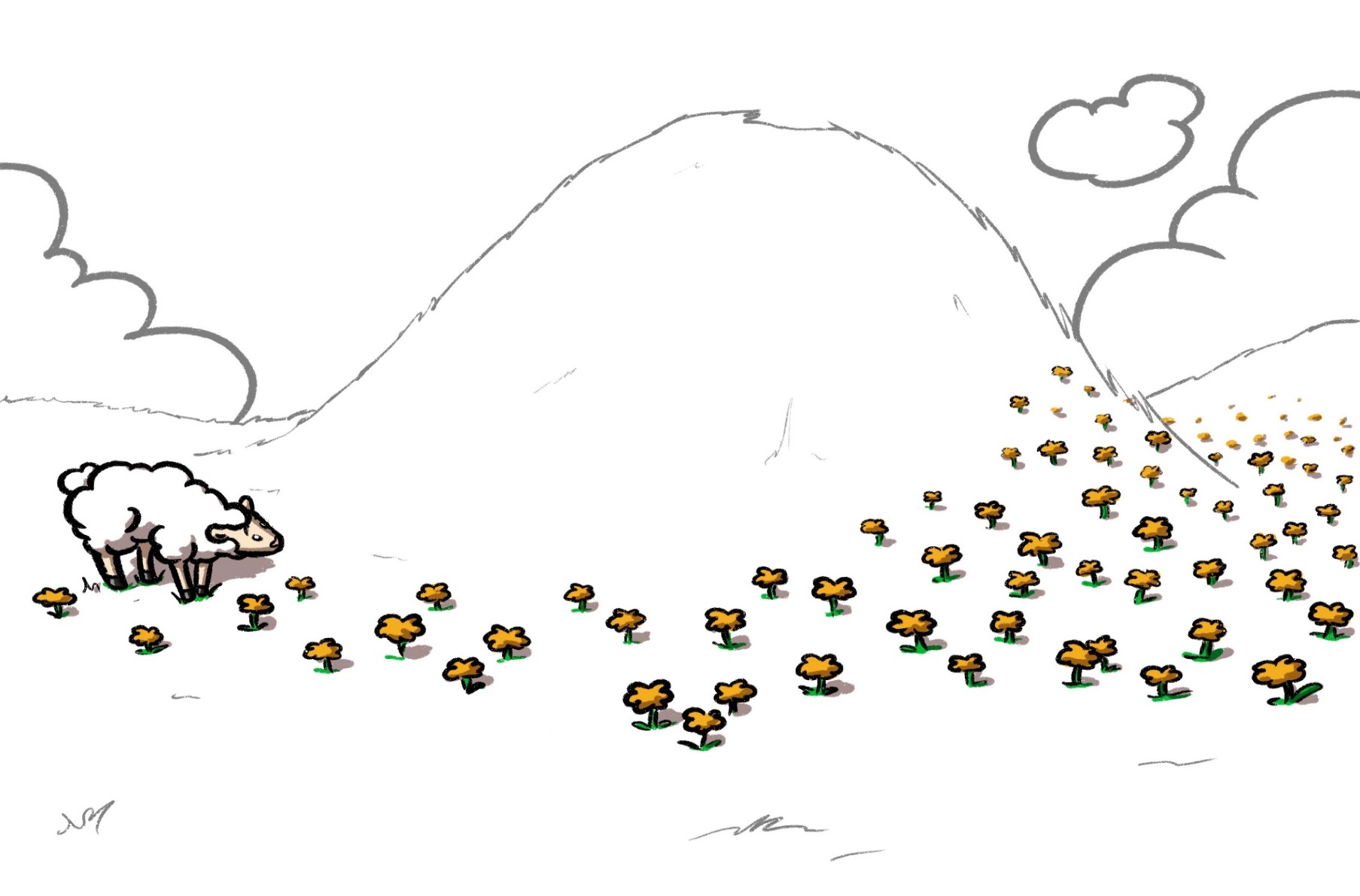 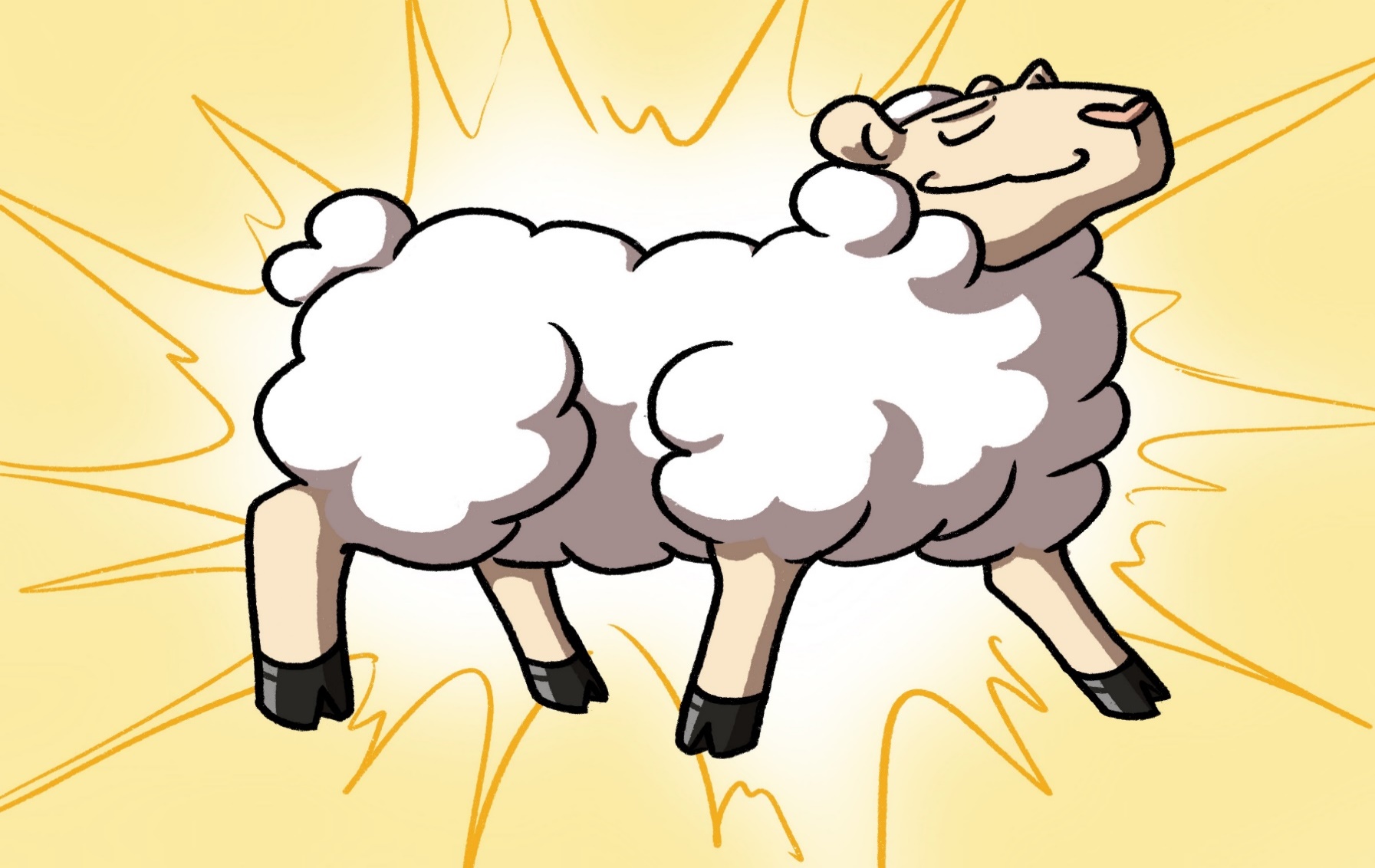 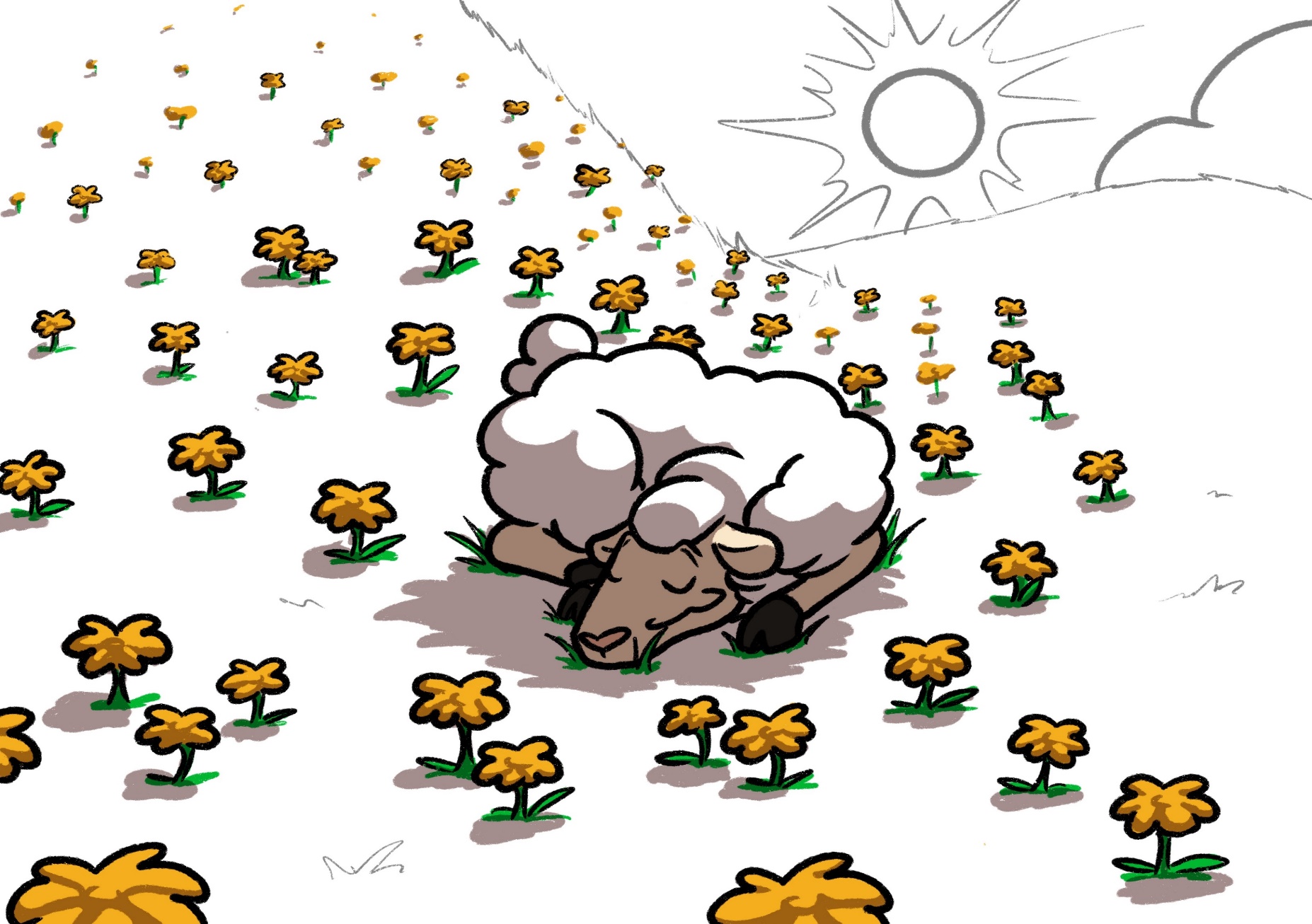 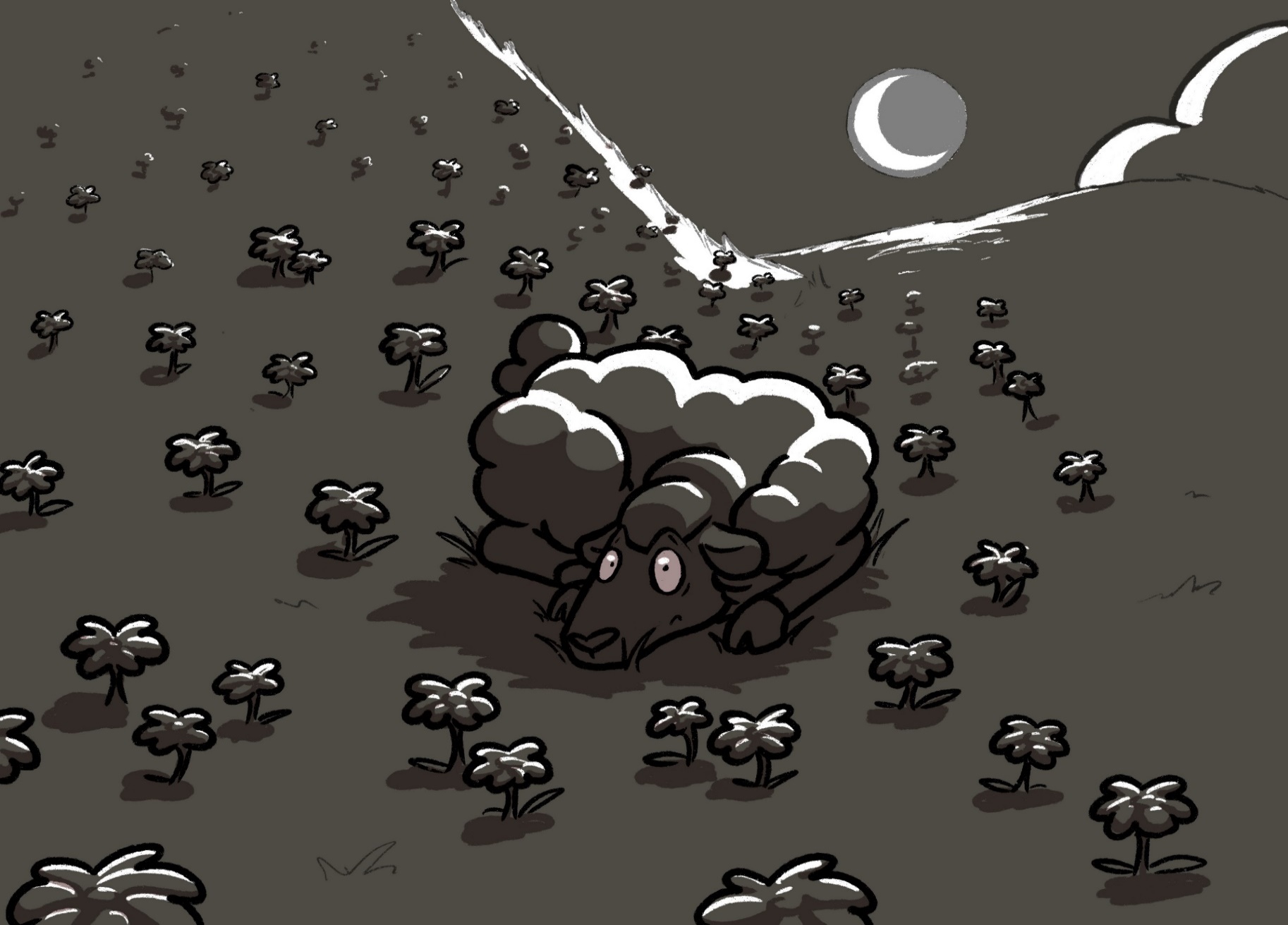 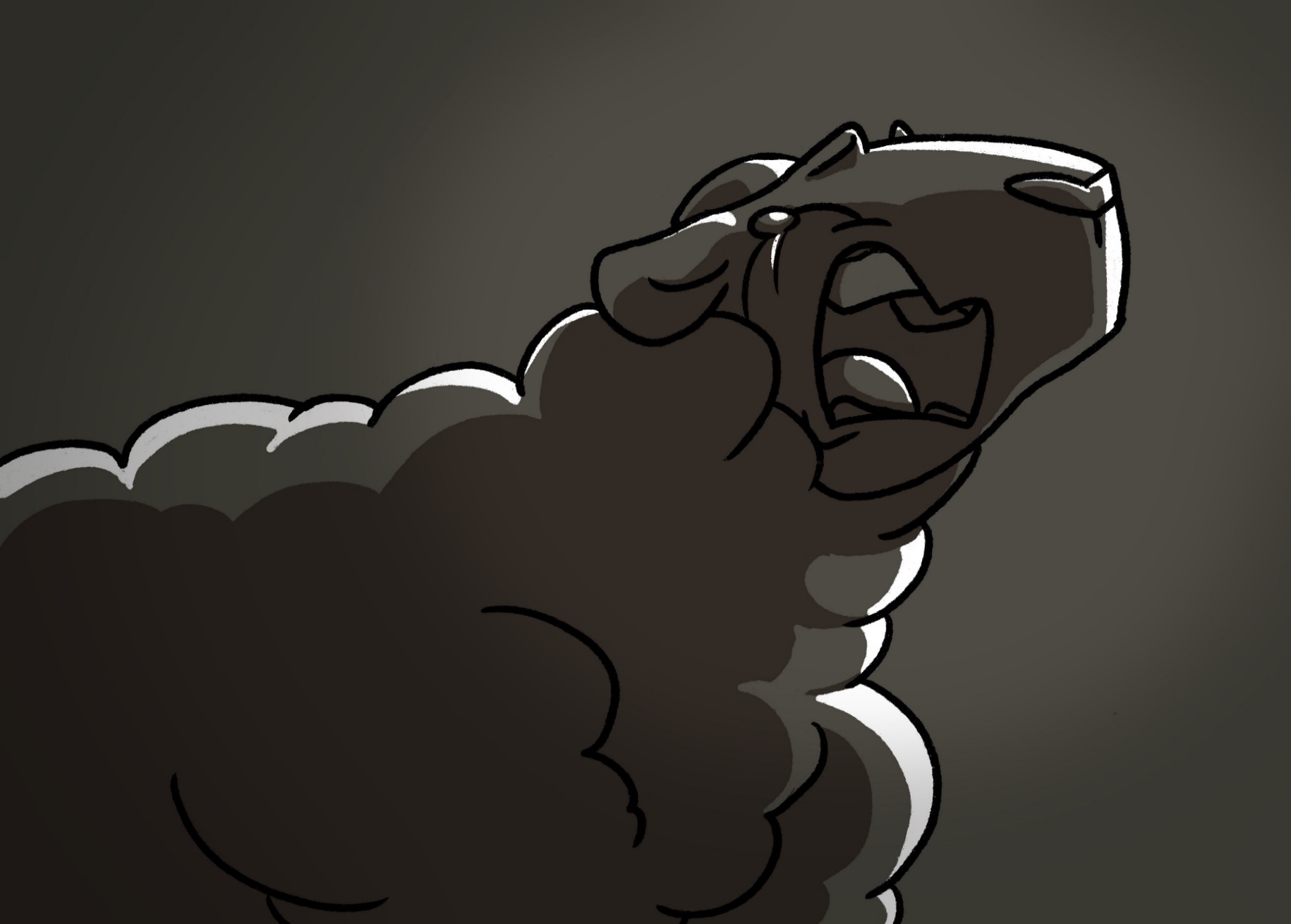 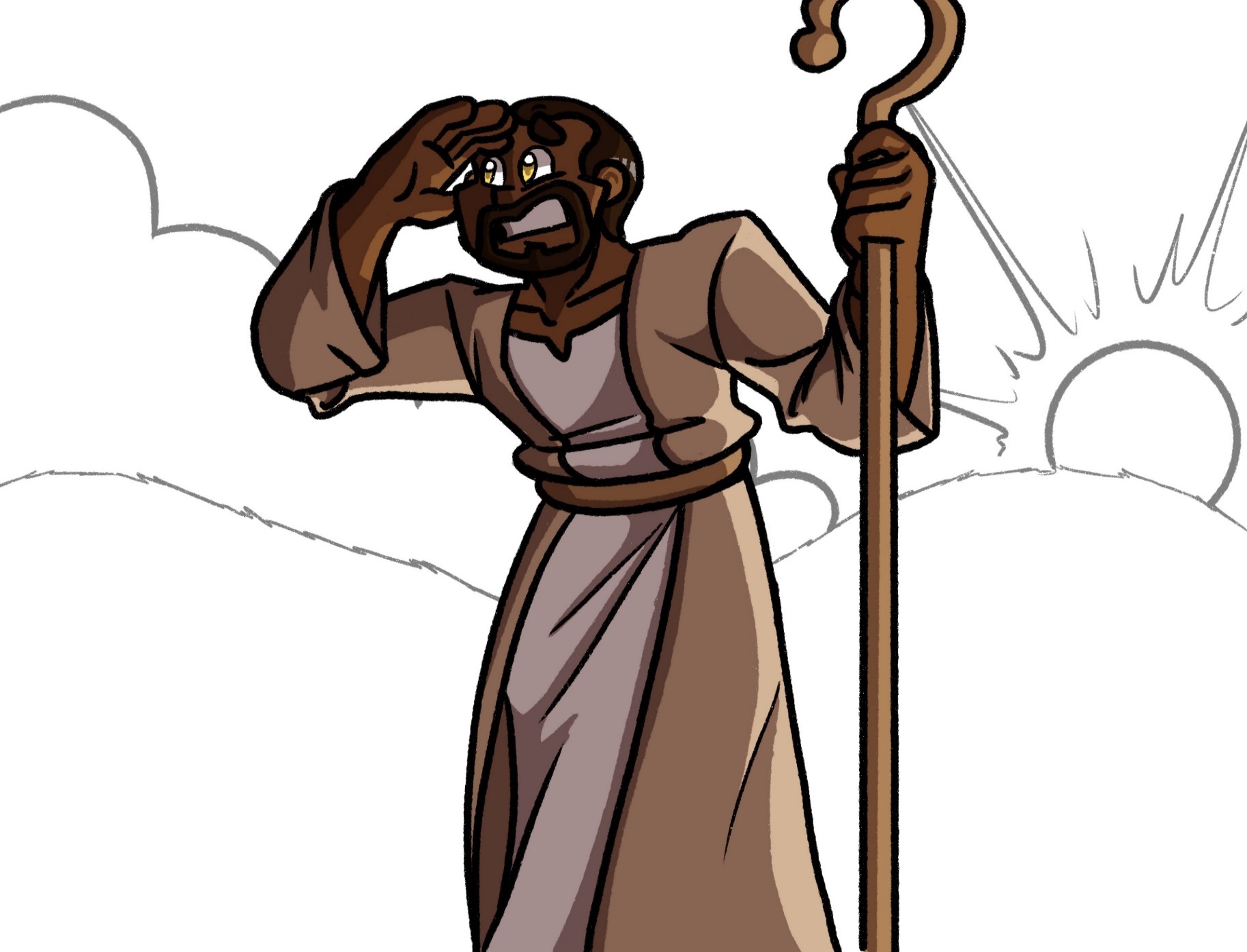 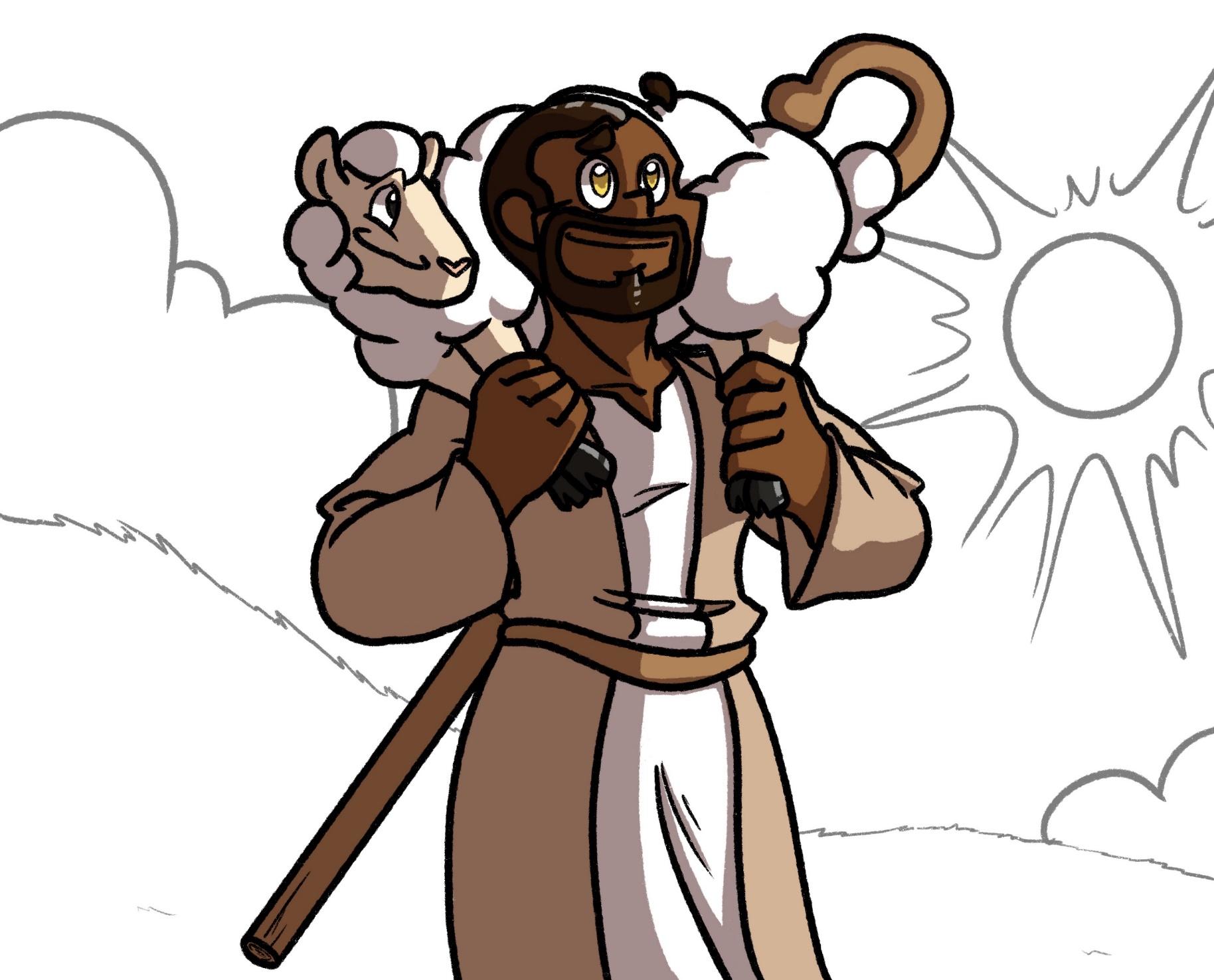 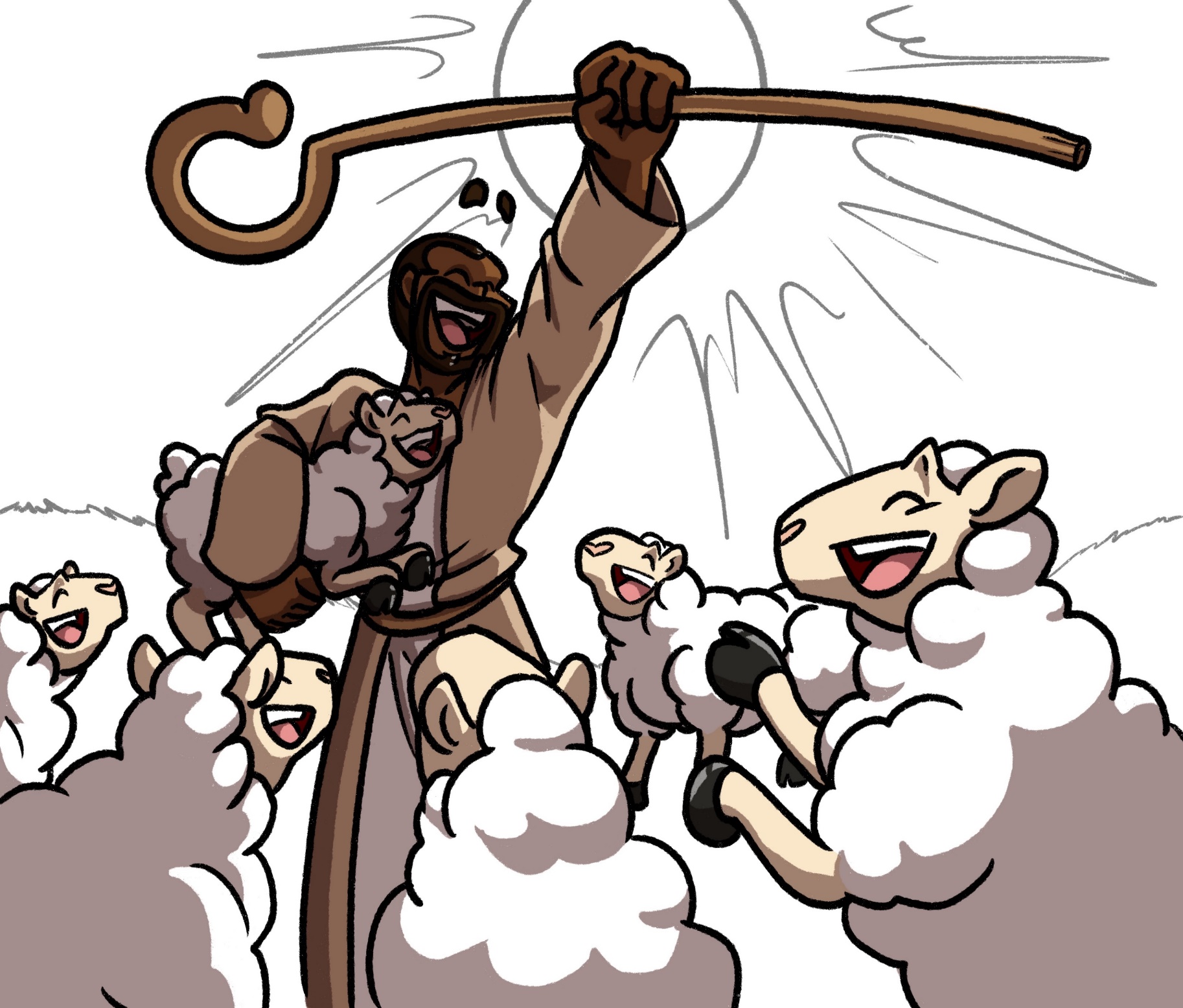 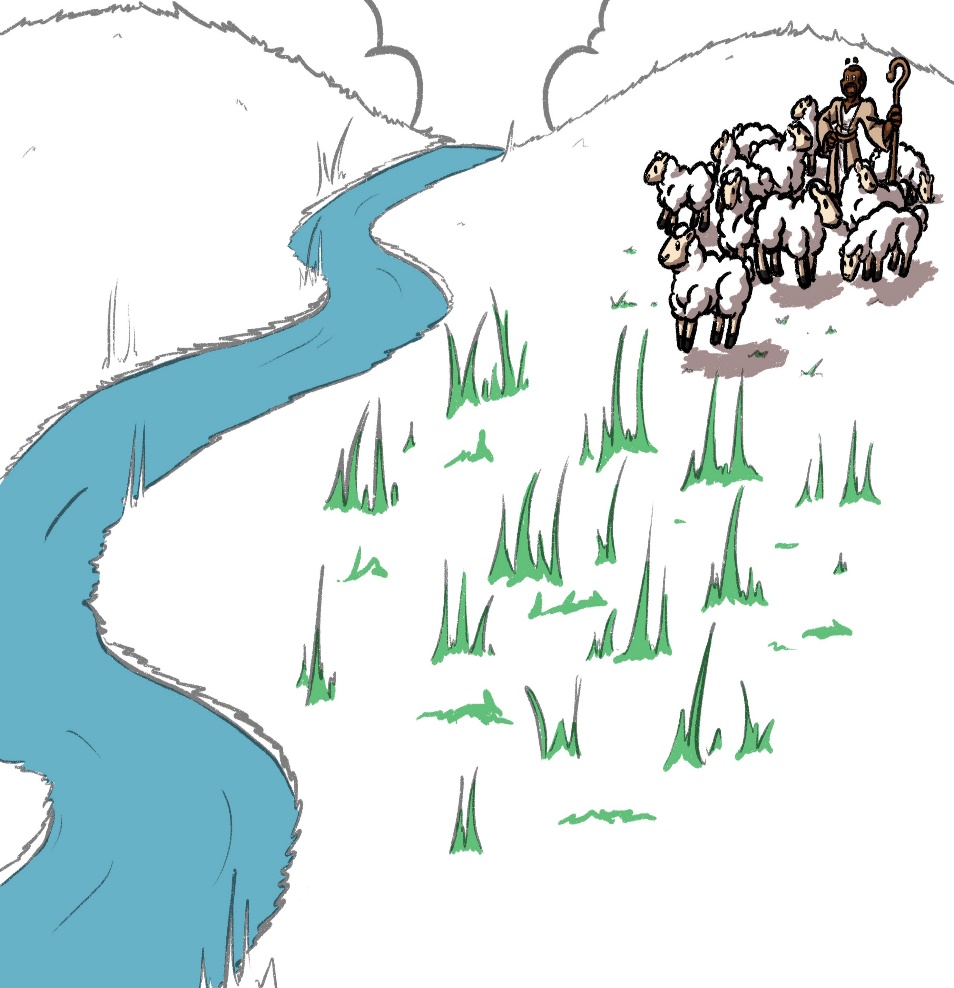 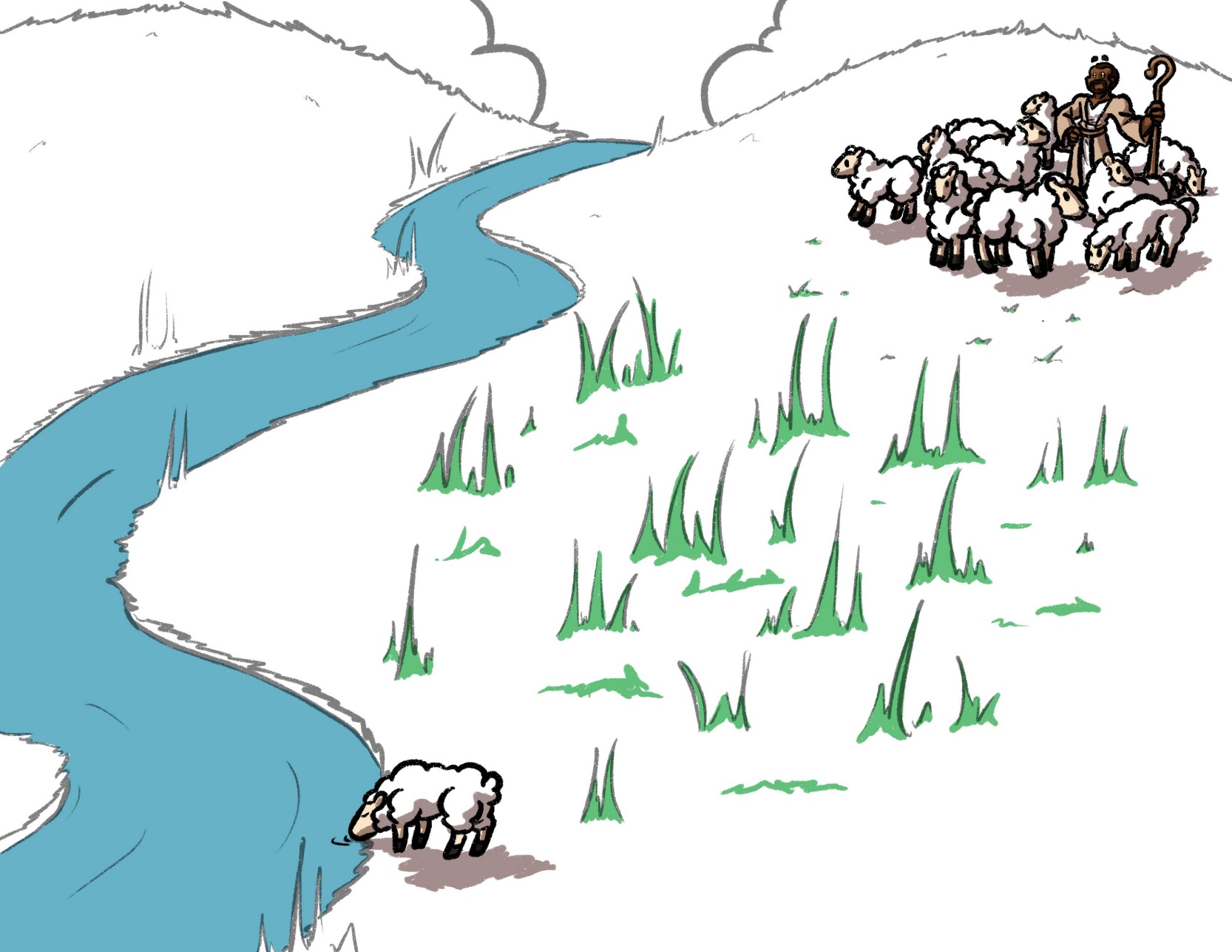 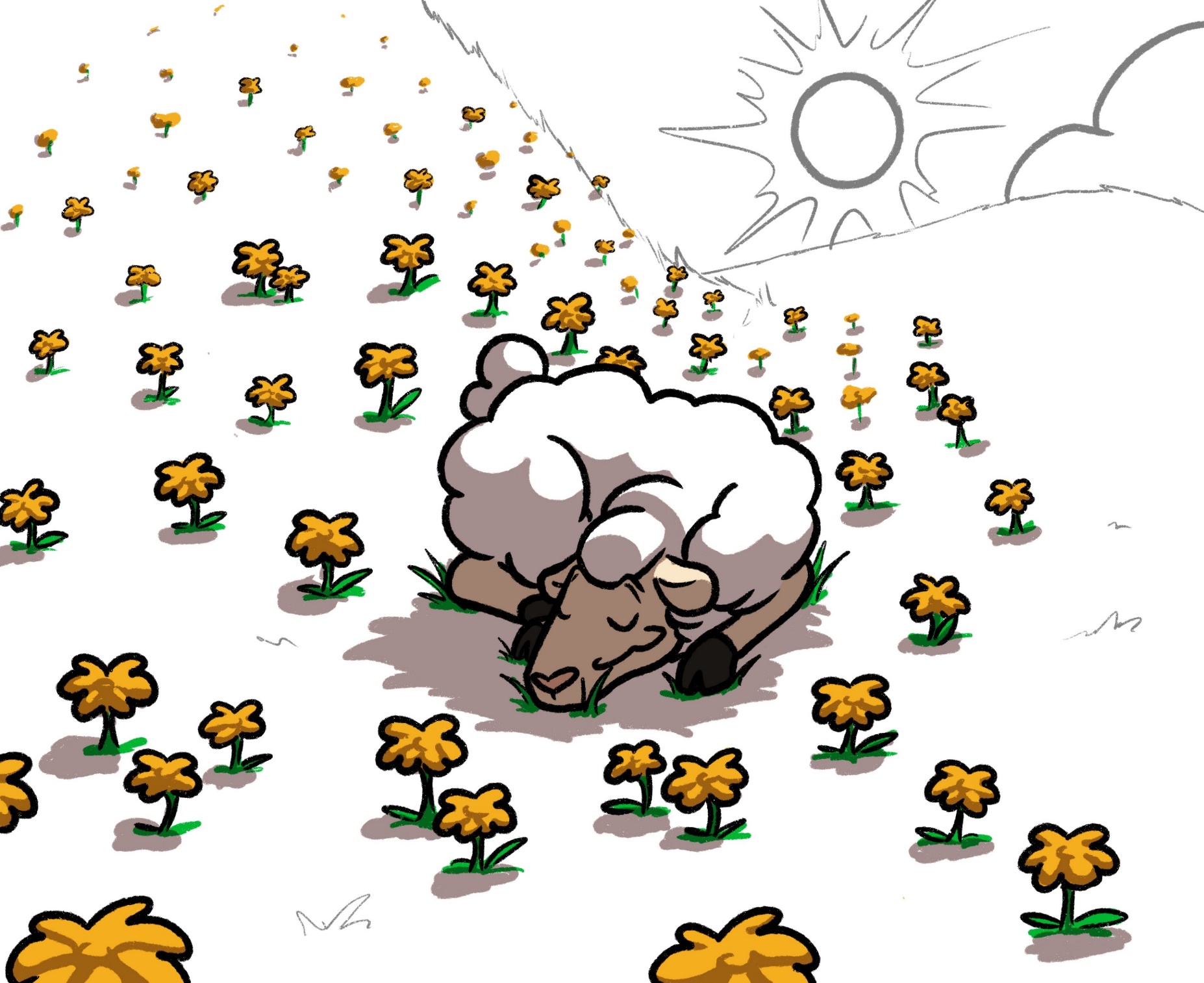 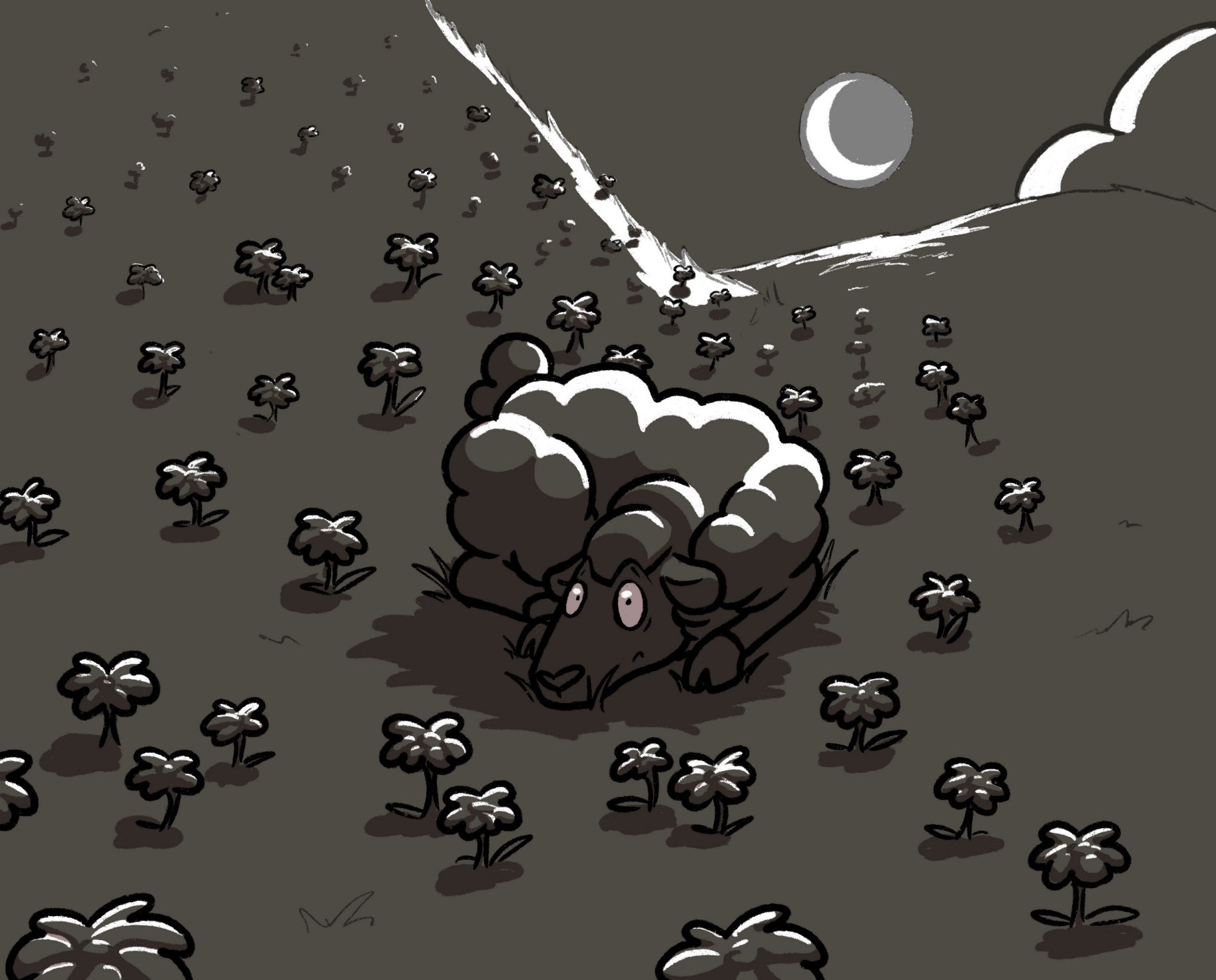 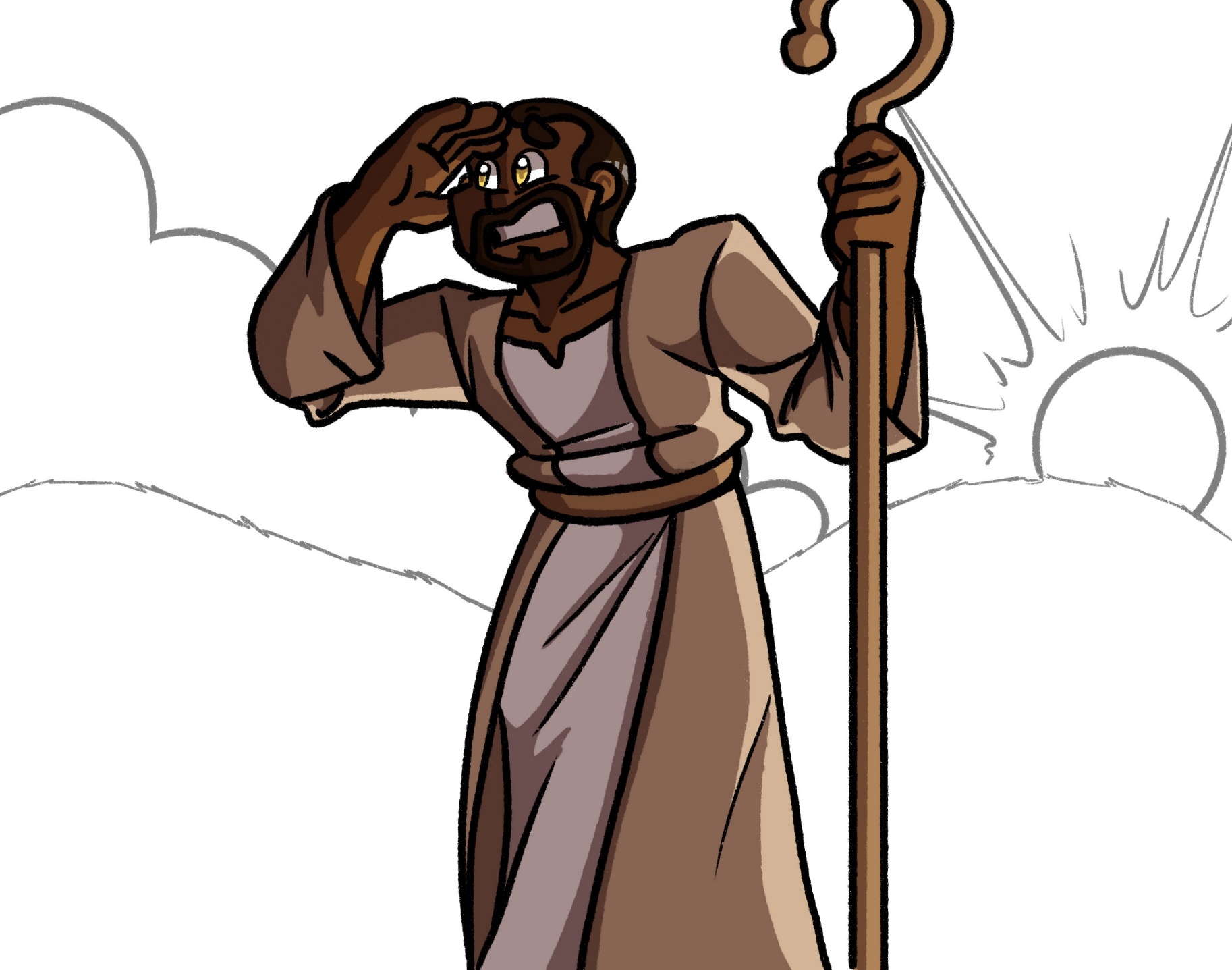 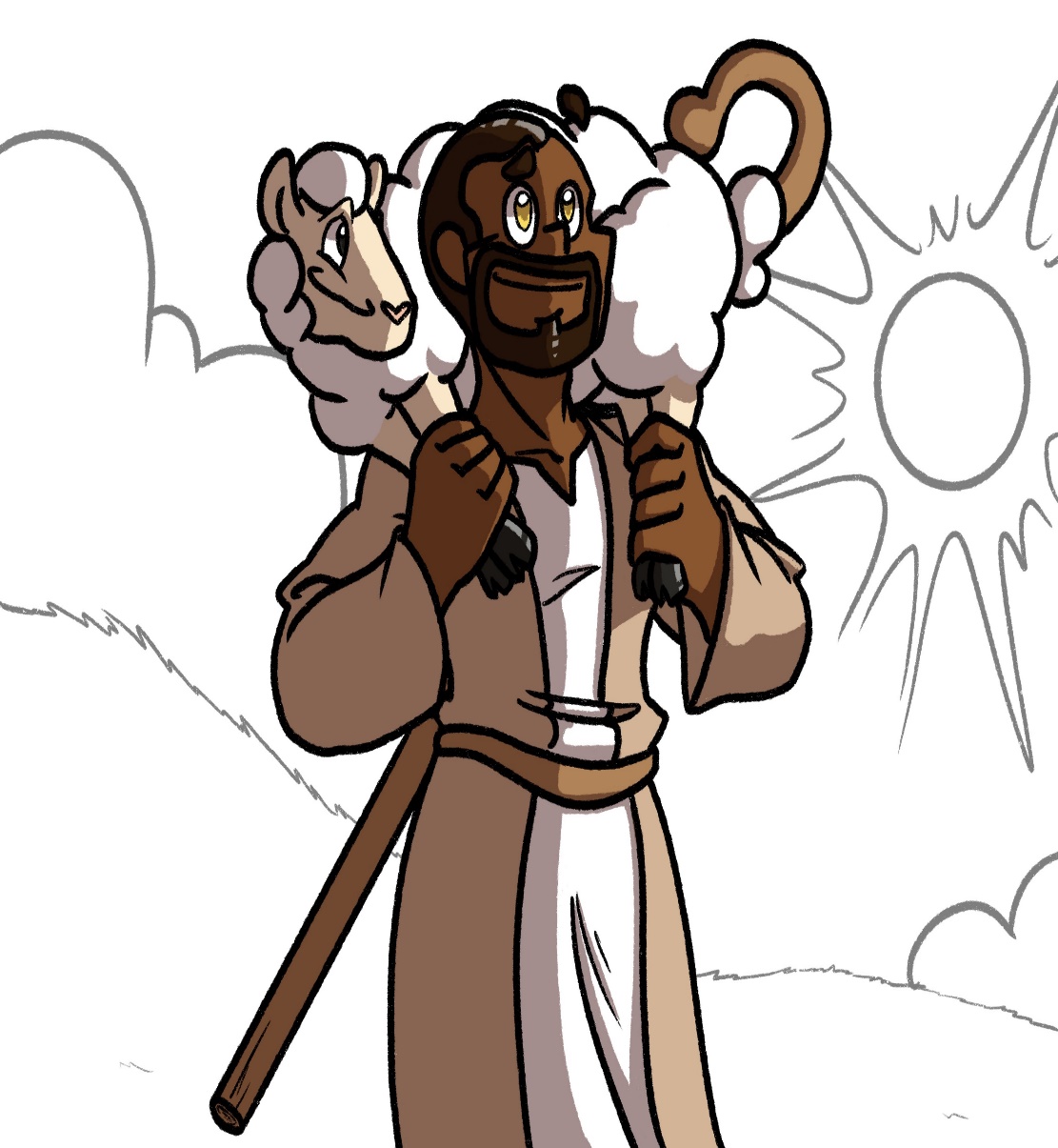 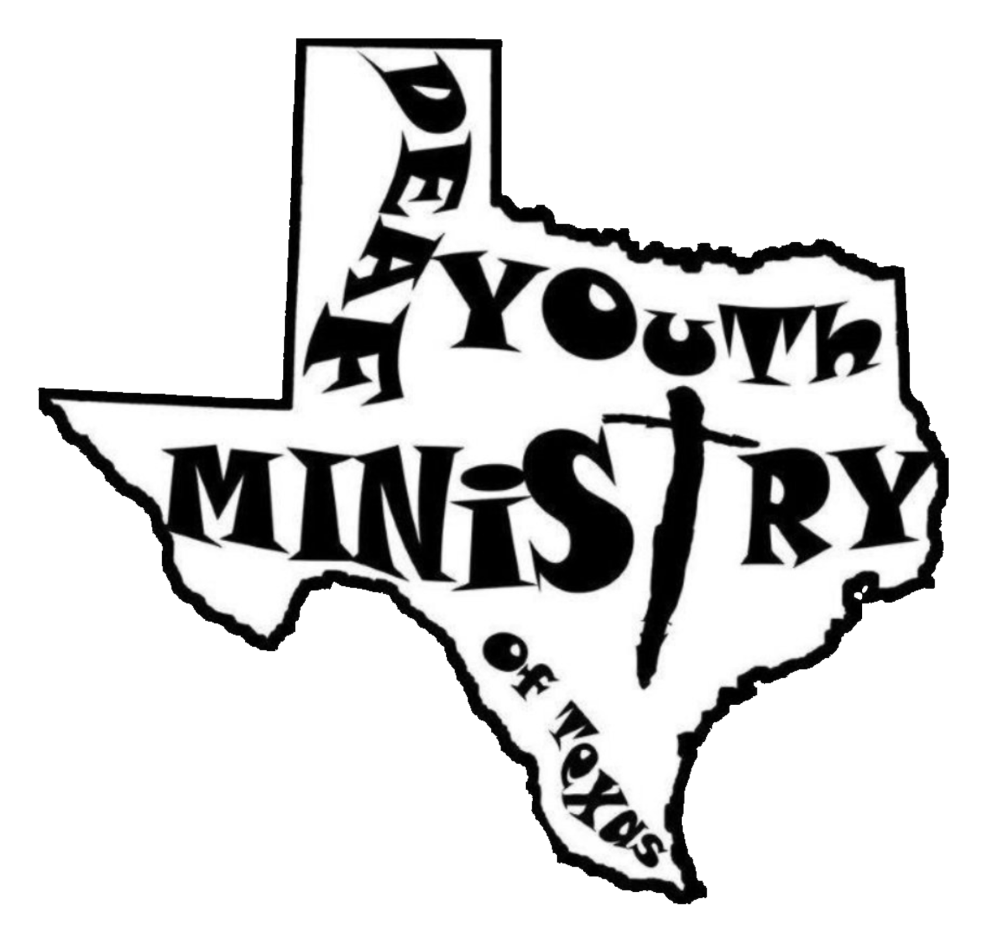 